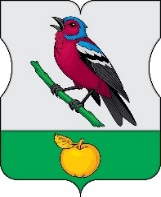 СОВЕТ ДЕПУТАТОВМУНИЦИПАЛЬНОГО ОКРУГА ЗЯБЛИКОВОИнформация директора ГБУ города Москвы "Жилищник района Зябликово" Рябкова Евгения Александровича о работе учреждения в 2021 годуБлагоустройство дворовых территорийВ рамках реализации программы «Стимулирование управ районов города Москвы 80%» в 2021 году в районе Зябликово выполнено благоустройство дворовых территорий на сумму 78 969,8 тыс. руб. по адресам:1) По адресу: ул. МусыДжалиля, д.44/45– благоустройство дворовой территории:установка/ремонт бортового камня–157 п\м;ремонт газона (посевной) –87 кв.м.;установка ограждения–104 п/м.;установка МАФ на детской площадке –23 шт.;устройство игрового комплекса–1шт.;устройство синтетического покрытия на детской площадке с устройством основания и установкой бортового камня–659 кв. м.;устройство песочного дворика – 23кв. м.;устройство тренажерной площадки с искусственным покрытием – 64м2.установка тренажёров – 5 шт.Задонский пр-д, д.38, к.1–реконструкция детской площадки:устройство дорожек из тротуарной плитки – 115 кв. м.;установка бортового камня – 408 п\м.;установка ограждения– 190 п/м.;установка игрового комплекса – 3 шт.;установка МАФ – 30 шт.;устройство искусственного покрытия на детских площадках с устройством основания и установкой садового бортового камня–1225 кв. м.;устройство песочного дворика–36кв. м.;установка лавочек и урн – 4\4.Ореховый б-р, д.71–реконструкция детской и спортивной площадок:-     устройство дорожек из тротуарной плитки – 520 кв. м.;установка бортового камня – 742 п\м.;установка ограждения– 105,1 м.;установка игрового комплекса – 1 шт.;установка МАФ – 19 шт.;устройство искусственного покрытия на детских площадках с устройством основания и установкой садового бортового камня–695 кв. м.;установка лавочек и урн – 3\3;устройство искусственного покрытия на спортивных площадках с устройством основания и установкой бортового камня–544 кв. м.;замена лестницы – 1 шт.4) ул. МусыДжалиля, д.32, к.2 – благоустройство дворовой территории: ремонт асфальтового покрытия– 2644кв. м.; установка/ремонт бортового камня–671п\м; ремонт пешеходного тротуара–290кв.м.; ремонт газона (посевной) –1000кв.м.; установка лавочек и урн – 4\4.Решение о благоустройстве следующей территорий было принято жителями при голосовании на портале «Активный гражданин»:Задонский пр-д, д.30, к.1–реконструкция детской площадки:- установка/ремонт бортового камня–135п\м;установка ограждения– 100 п/м.;установка игрового комплекса – 1 шт.;установка МАФ – 15 шт.;устройство искусственного покрытия на детских площадках с устройством основания и установкой бортового камня–336 кв. м.;устройство песочного дворика –25 кв. м.;ремонт газона – 1006м2;установка лавочек и урн – 6\6.Решение о благоустройстве следующей территорий было принято жителями при голосовании на портале «Активный гражданин» в 2019 году:5) По адресу: ул. МусыДжалиля, д.27, к.2–комплексное благоустройство дворовой территории:ремонт асфальтового покрытия– 3960 кв. м.;установка/ремонт бортового камня–1952 п\м;устройство пешеходного тротуара–194кв.м.;ремонт пешеходного тротуара–880кв.м.;ремонт газона (посевной) –3054 кв.м.;установка ограждения–165,6м.;установка МАФ на детской площадке –22 шт.;устройство игрового комплекса–1шт.;устройство синтетического покрытия на детской площадке с устройством основания и установкой садового бортового камня–695 кв. м.;устройство песочного дворика – 36кв. м.;установка лавочек и урн – 8\8.В рамках реализации программы «Стимулирование управ районов города Москвы 20%» в 2021 году в районе Зябликово выполнено благоустройство дворовых территорий на сумму 14 094,1 тыс. руб. по адресам:ул. Мусы Джалиля, д.9, к.1– благоустройство дворовой территории:ремонт асфальтового покрытия–5271 кв. м.;установка/ремонт бортового камня–1498 п\м;устройство/ремонт пешеходного тротуара–1757кв.м.;ул. Мусы Джалиля, д.44/45– благоустройство дворовой территории:ремонт асфальтового покрытия–2860 кв. м.;установка/ремонт бортового камня–1921 п\м;ремонт пешеходного тротуара–560кв.м.;устройство пешеходного тротуара – 500кв. м.;устройство зоны отдыха–60 кв.м.;Кроме того за счёт средств экономии в рамках реализации программы «Стимулирование управ районов города Москвы» в 2021 году в районе Зябликово выполнено благоустройство следующих дворовых территорий:1) ул. МусыДжалиля, д.9, к.3– реконструкция детской площадки: установка/ремонт бортового камня–71 п\м; устройство пешеходного тротуара–12 кв.м.; ремонт газона (посевной) –1000 кв.м.; установка ограждения–76м\п.; установка МАФ на детской площадке –13шт.; устройство игрового комплекса–1 шт.; устройство синтетического покрытия на детской площадке с устройством основания и установкой садового бортового камня–135 кв. м.; устройство песочного дворика – 24 кв.м. устройство тренажёрной площадки – 60 м2; установка тренажёров-6 шт.; установка лавочек и урн – 2/2 шт.; ремонт  лестниц-2шт.2) ул. МусыДжалиля, д.9, к.1– реконструкция детской площадки: установка/ремонт бортового камня–108 п\м; ремонт газона (посевной) –2605 кв.м.; установка ограждения–100 м\п.; установка МАФ на детской площадке –17шт.; устройство игрового комплекса–2 шт.; устройство синтетического покрытия на детской площадке с устройством основания и установкой садового бортового камня–419 кв. м.; устройство песочного дворика – 36 кв.м.установка лавочек и урн – 2/2; ремонт  лестниц-1шт.3) Ореховый бульвар, д.59– благоустройство дворовой территории:  ремонт асфальтового покрытия – 213 м2; установка/ремонт бортового камня–257 п\м;установка ограждения–54 м\п.; ремонт газона (посевной) –1500 кв.м.; установка МАФ на детской площадке –6 шт.; устройство игрового комплекса–1 шт.; устройство синтетического покрытия на детской площадке с устройством основания и установкой садового бортового камня–80 кв. м.; устройство песочного дворика – 25 кв.м.4) Ореховый проезд д.17, к.1 – устройство пешеходной дорожки: установка/ремонт бортового камня–146 п\м; устройство пешеходного тротуара – 86 м2.5) ул. Кустанайская, д.5, к.3– благоустройство дворовой территории: установка/ремонт бортового камня–381,5 п\м; устройство пешеходного тротуара – 180 м2; установка тренажёров – 6 шт.; реконструкция спортивной площадки с устройством основания синтетического покрытия и установкой садового бортового камня–180 кв. м.;6) ул. Мусы Джалиля, д.32, к.1– благоустройство дворовой территории: установка/ремонт бортового камня–56 п\м;установка тренажёров – 6 шт.; устройство тренажёрной площадки с устройством основания синтетического покрытия и установкой садового бортового камня–180 кв. м.;7) Ореховый б-р, д.47/33 – благоустройство дворовой территории: установка/ремонт бортового камня–91 п\м; устройство пешеходного тротуара – 56 м2; установка ограждения по периметру детской площадки – 96 м2.8) ул. Шипиловская – устройство площадки под ООТ: установка/ремонт бортового камня–43 п\м; устройство площадки под ООТ – 117 м2.Кроме этого выполнена закупка резерва (средств организации дорожного движения) и материалов для текущего содержания дворовых территорий на сумму 3 551 021,63 тыс.руб.В рамках реализации программы «Развитие городской среды» в 2021 году в районе Зябликово выполнено благоустройство дворовых территорий на сумму 87 684,03 тыс. руб.по адресам:1) ул. МусыДжалиля, д.26, к.1–комплексное благоустройство дворовой территории:- ремонт асфальтового покрытия– 3158 кв. м.;- установка/ремонт бортового камня–1559 п\м;- устройство пешеходного тротуара–380 кв.м.;- ремонт пешеходного тротуара–932 кв.м.;- ремонт газона (посевной) –994 кв.м.;- установка ограждения–151,3п/м.;- установка МАФ на детской площадке –23шт.;- устройство игрового комплекса–1шт.;- устройство песочного дворика – 25 кв.м.- устройство синтетического покрытия на детской площадке с устройством основания и установкой садового бортового камня–470кв. м.;- установка лавочек и урн – 3\3.- демонтаж асфальтобетонного покрытия – 15 кв.м.2) ул. МусыДжалиля, д.28, к.1–комплексное благоустройство дворовой территории:- ремонт асфальтового покрытия– 3150кв. м.;- установка/ремонт бортового камня–1666 п\м;- ремонт пешеходного тротуара–345 кв.м.;- ремонт газона (посевной) –960 кв.м.;- установка ограждения–105,1п/м.;- установка МАФ на детской площадке –15шт.;- устройство игрового комплекса–1 шт.;- устройство песочного дворика – 36 кв.м.- устройство синтетического покрытия на детской площадке с устройством основания и установкой садового бортового камня–400кв. м.;- установка лавочек и урн – 3\3.3) ул. Мусы Джалиля, д.30, к.1– комплексное благоустройство дворовой территории:- ремонт асфальтового покрытия– 2830кв. м.;- установка/ремонт бортового камня–996 п\м;- ремонт пешеходного тротуара–751кв.м.;- ремонт газона (посевной) –1250кв.м.;- установка лавочек и урн – 4\4.4)ул. МусыДжалиля, д.32, к.1–комплексное благоустройство дворовой территории:- ремонт асфальтового покрытия– 2791 кв. м.;- установка/ремонт бортового камня–1556 п\м;- ремонт пешеходного тротуара–738 кв.м.;- устройство пешеходного тротуара – 248 кв.м.- ремонт газона (посевной) –1494 кв.м.;- установка ограждения–101п/м.;- установка МАФ на детской площадке –21шт.;- устройство игрового комплекса–1 шт.;- - устройство песочного дворика – 36 кв.м.- устройство синтетического покрытия на детской площадке с устройством основания и установкой садового бортового камня–360кв. м.;- установка лавочек и урн – 2/2.5) ул. МусыДжалиля, д.9, к.3 –благоустройство дворовой территории:- ремонт асфальтового покрытия– 2363кв. м.;- установка/ремонт бортового камня–1945 п\м;- ремонт пешеходного тротуара–448кв.м.;6)ул. МусыДжалиля, д.5, к.1–комплексное благоустройство дворовой территории:- ремонт асфальтового покрытия– 3100 кв. м.;- установка/ремонт бортового камня–2303 п\м;- ремонт пешеходного тротуара–750 кв.м.;- устройство пешеходного тротуара – 312 кв.м- ремонт газона (посевной) –1491 кв.м.;- установка ограждения–109,3м\п.;- установка МАФ на детской площадке –19шт.;- устройство игрового комплекса–1 шт.;- устройство песочного дворика – 36 кв.м.- устройство синтетического покрытия на детской площадке с устройством основания и установкой садового бортового камня–407кв. м.;- установка лавочек и урн – 7\7.7) Ореховый б-р, д.61, к.1–реконструкция детской площадки:- ремонт газона (посевной) –491кв.м.;- установка/ремонт бортового камня–114 п\м;- установка ограждения–92,5м\п.;- установка МАФ на детской площадке –21шт.;- устройство игрового комплекса–1 шт.;- устройство синтетического покрытия на детской площадке с устройством основания и установкой садового бортового камня– 337кв. м..- устройство песочного дворика – 36 кв. м.8)  По адресу: ул. Мусы Джалиля, д.10, к.1–реконструкция детской площадки:- устройство пешеходных дорожек  – 36,6 кв. м.;- установка/ремонт бортового камня–182 п\м;- ремонт газона (посевной) –491кв.м.;- установка ограждения– 107,2 м\п.;- устройство игрового комплекса–2 шт.;- установка МАФ на детской площадке –16шт.;- устройство синтетического покрытия на детской площадке с устройством основания и установкой садового бортового камня– 598кв. м..- устройство песочного дворика – 36 кв. м.9) ул. Шипиловская, д.54, к.1 –благоустройство дворовой территории:- ремонт асфальтового покрытия–1051кв. м.;- установка/ремонт бортового камня–120 п\м.Кроме того за счёт средств экономии РГС в 2021 году выполнены работы по благоустройству следующих дворовых территорий:1) Ореховый бульвар, д.37, к.1– благоустройство дворовой территории:-  ремонт асфальтового покрытия – 280 м2;- установка/ремонт бортового камня–528 п\м;- устройство/ремонт пешеходного тротуара – 236 м2;- установка ограждения–120 м\п.;- ремонт газона (посевной) –982 кв.м.;- устройство тренажёрной площадки – 1 шт;- установка МАФ на детской площадке –11 шт.;- устройство игрового комплекса–1 шт.;- устройство синтетического покрытия на детской площадке с устройством основания и установкой садового бортового камня–454,2 кв. м.;- устройство песочного дворика – 25 кв.м.;- устройство лестниц – 2 шт;- установка лавочек и урн – 10/10.2) Ореховый бульвар, д.37, к.2– благоустройство дворовой территории:-  ремонт асфальтового покрытия – 2100 м2;- установка/ремонт бортового камня–808 п\м;- устройство/ремонт пешеходного тротуара – 477 м2;- ремонт газона (посевной) –48 кв.м.3) Ореховый бульвар, влад.24, корп.2 – устройство парковки:-  устройство асфальтового покрытия – 557 м2;- установка бортового камня–434 п\м;- устройство пешеходного тротуара – 399 м2;- ремонт газона (посевной) –1000 кв.м.В рамках программы по ремонту межквартальных проездов в 2021 году выполнены работы по ремонту асфальтобетонного покрытия на дворовых территориях на сумму 35 000, 0 тыс.руб.:1) По адресу: ул. Кустанайская, д.5, к.1- ремонт асфальтового покрытия–1463кв. м.;- установка/ремонт бортового камня –855п\м;- ремонт пешеходного тротуара–382кв.м.2) По адресу: ул. Кустанайская, д.5, к.2- ремонт асфальтового покрытия–1972кв. м.;- установка/ремонт бортового камня –465п\м;- ремонт пешеходного тротуара–250кв.м.3) По адресу: ул. Кустанайская, д.5, к.3- ремонт асфальтового покрытия –2200кв. м.;- установка/ремонт бортового камня –990п\м;- ремонт пешеходного тротуара–434кв.м.4) По адресу: ул. Кустанайская, д.7, к.1- ремонт асфальтового покрытия–460кв. м.;- установка/ремонт бортового камня –235п\м;- ремонт пешеходного тротуара–352кв.м.5) По адресу: ул. Кустанайская, д.7, к.2- ремонт асфальтового покрытия–864кв. м.;- установка/ремонт бортового камня –390п\м;- ремонт пешеходного тротуара–250кв.м.6) По адресу: ул. Кустанайская, д.7, к.3- ремонт асфальтового покрытия–1080кв. м.;- установка/ремонт бортового камня –320п\м;- ремонт пешеходного тротуара–518кв.м.7) По адресу: ул. Кустанайская, д.7, к.4- ремонт асфальтового покрытия–2744кв. м.;- установка/ремонт бортового камня –859п\м;- ремонт пешеходного тротуара–356кв.м.- устройство пешеходного тротуара–200кв.м.8) По адресу: ул. Мусы Джалиля д.5, к.2- ремонт асфальтового покрытия–2920кв. м.;- установка/ремонт бортового камня –917п\м;- ремонт пешеходного тротуара–370кв.м.9) По адресу: ул. Мусы Джалиля д.5, к.4- ремонт асфальтового покрытия–2750кв. м.;- установка/ремонт бортового камня –623п\м;- ремонт пешеходного тротуара–279кв.м.10) По адресу: ул. Мусы Джалиля д.5, к.5- ремонт асфальтового покрытия–3378кв. м.;- установка/ремонт бортового камня –1217п\м;- ремонт пешеходного тротуара–1370кв.м.11) По адресу: ул. Мусы Джалиля д.7, к.6- ремонт асфальтового покрытия– 2385 кв. м.;- установка/ремонт бортового камня –1231п\м;- ремонт пешеходного тротуара–880кв.м.12) По адресу: Ореховый бульвар д.47/33- ремонт асфальтового покрытия–3100кв. м.;- установка/ремонт бортового камня –793п\м;- ремонт пешеходного тротуара–400кв.м.Так же в 2021 году были выполнены работы по понижению газонов  (12 841,00 кв.м) на сумму 8 000 000,00 руб.Благоустройство объектов образования Выполнено благоустройство территории 3 объектов образования на сумму 72 242,57 тыс.руб. по адресам: 1. Ореховый б-р, д.63, к.2 (ГБОУ Школа № 2116)- ремонт асфальтовых покрытий– 300 кв. м.;- установка/замена бортового камня–1296 м.;- ремонт пешеходного тротуара– 1393 кв.м.;- ремонт газона–4105 кв. м.;- устройство пешеходного тротуара – 26 кв.м.;- реконструкция веранд– 9 шт.;- ремонт спортивных площадок– 2 шт.;- ремонт контейнерной площадки с местом хранения ПГМ– 1шт.;- устройство прогулочных зон с устройством основания и установкой садового бортового камня–470 кв. м.;- площадка для хранения инвентаря– 1 шт.;- установка МАФ –74шт.;- замена ограждения по периметру–398,5м\п.;- замена ворот– 2шт.;- замена калитки– 2шт.2. ул. Мусы Джалиля д.2, к.4 (ГБОУ Школа № 534)- ремонт асфальтовых покрытий– 280кв. м.;- установка/замена бортового камня–749м.;- ремонт пешеходного тротуара– 1164кв.м.;- ремонт газона–4055кв. м.;- устройство пешеходного тротуара – 55 кв. м.;- реконструкция веранд– 10 шт.;- ремонт спортивных площадок– 1 шт.;- ремонт контейнерной площадки с местом хранения ПГМ– 1шт.;- устройство прогулочных зон с устройством основания и установкой садового бортового камня–258,4 кв. м.;- устройство площадки для парковки велосипедов, самокатов– 1шт.;- площадка для хранения инвентаря– 1 шт.;- установка МАФ –61 шт.;- ремонт ограждения по периметру–410м\п.;3. ул. Мусы Джалиля д.17, к.4 (ГБОУ Школа №1552)- ремонт асфальтовых покрытий– 222кв. м.;- установка/замена бортового камня–753м.;- ремонт пешеходного тротуара– 847кв.м.;- ремонт газона– 2640 кв. м.;- устройство пешеходного тротуара – 110 кв.м.;- реконструкция веранд–6 шт.;- ремонт спортивных площадок– 1 шт.;- ремонт контейнерной площадки с местом хранения ПГМ– 1шт.;- устройство прогулочных зон с устройством основания и установкой садового бортового камня–279,5 кв. м.;- площадка для хранения инвентаря(хоз.блок)– 1 шт.;- установка МАФ –67шт.;- установка ограждения– 132м\п.;- Установка забора с устройством подпорной стены и поликарбонатом-10 м/п;-устройство цветника – 40 кв.м.;- устройство водоотведения – 12 м\п.А так же за счёт средств экономии выполнено благоустройство территории 2 объектов образования по адресам: 1.Ул. Мусы Джалиля, д.9, к.4 (ГБОУ Школа №534):- ремонт асфальтовых покрытий– 1450 кв. м.;- установка/замена бортового камня– 1113м/п.;- ремонт газона рулонный – 4005 кв. м.;- ремонт газона посевной – 500 кв. м.;- устройство пешеходного тротуара – 110 кв.м.;- реконструкция веранд–10 шт.;- ремонт спортивных площадок– 1 шт.;- ремонт контейнерной площадки с местом хранения ПГМ– 1шт.;- устройство прогулочных зон с устройством основания и установкой садового бортового камня–426,2 кв. м.;- площадка для хранения инвентаря(хоз.блок)– 1 шт.;- установка МАФ –46шт.;- демонтаж АБП- 539м2.2.Ореховый проезд, д.29, к.2 (ГБОУ Школа № 1569):- ремонт асфальтовых покрытий– 374 кв. м.;- установка/замена бортового камня–750 м/п.;- ремонт пешеходного тротуара– 1021кв.м.;- ремонт газона– 2045кв. м.;- устройство пешеходного тротуара – 59,8 кв.м.;- реконструкция веранд–4 шт.;- ремонт спортивных площадок– 2 шт.;- ремонт контейнерной площадки с местом хранения ПГМ– 1шт.;- устройство прогулочных зон с устройством основания и установкой садового бортового камня–248,8 кв. м.;- устройство музыкальной площадки- 25 м2;- устройство площадки для топиарных фигур – 9 м2;- устройство навеса для колясок – 1 шт.;- установка МАФ –47шт.;- замена ограждения по периметру с воротами и калиткой– 302 м\п.;- установка поликарбоната на ограждение – 604 кв.м.;- устройство водоотведения – 5 м\п.Озеленение и цветочное оформлениеВ соответствии с п. 3.12.6 приложения 1 к Постановлению схемы планируемой к посадке древесно-кустарниковой растительности формируются Департаментом природопользования и охраны окружающей среды городка Москвы с участием управ районов города Москвы и направляются на согласование в Отдел подземных сооружений ГУП «Мосгоргеотрест».В целях реализации п. 4 ч. 2 ст. 1 Закона города Москвы от 11.07.2012  № 39 «О наделении органов местного самоуправления муниципальных округов в городе Москве отдельными полномочиями города Москвы», принимая во внимание значимость проведения акции «Миллион деревьев», адресный перечень озелененных территорий 3-й категории (дворовые территории) с указанием породного состава и количества зеленых насаждений для посадки древесно-кустарниковой растительности в соответствующий период 2021 года в установленном порядке направлялся на согласование Совету депутатов муниципального округа Зябликово.В летний период 2021 года выполнены работы по посадке цветов: летников 155 648 шт., ампельных 4 219 шт., двулетников (виола) 41664 шт., луковичных 79 514 шт. на общей площади 3597, 1 кв.мС мая по сентябрь 2021 года на дворовых территориях района было выявлено 248 сухостойных дерева. На сегодняшний день все выявленные сухостойные деревья вырублены на основании предписания Департамента природопользования и охраны окружающей среды города Москвы (ДПиООС). В соответствии с порубочными билетами на дворовых территориях района вырублено 105 аварийных деревьев и проведены работы по омолаживающей обрезке  29 тополей и 58 ив.Кроме того в весенний период на территории района было высажено 73 дерева и 50 кустарников. Вывоз ТБО и КГМВ  2021 году заключены договоры на вывоз и утилизацию бытового (ТБО), крупногабаритного (КГМ)  мусора и смета с территории района:ООО "ГК СЭТ" - Вывоз ТБО и утилизация КГМ от населения и арендаторов.ООО "Городской транзит", ООО «МЖС ГРУП», ООО «Спецтранс-эко»    -вывоз сломанных сучьев, деревьев, смета, и листвы с дворовых территорий.В ходе анализа посещаемости контейнерных площадок подрядной организацией нарушений графика вывоза отходов не обнаружено. По данным системы АСУ ОДС за 2021 год было вывезено твердых бытовых отходов в количестве 107022,7 куб.м.(из них вторсырьё 20815,41 куб.м., смешанные отходы 86207,29 куб.м), крупногабаритного мусора – 33736,00 куб.м., смета – 8008,00 куб. м. Санитарное состояние мест сбора отходов находится на постоянном контроле ГБУ «Жилищник района Зябликово». Во избежание навалов отходов на бункерных и контейнерных площадках приняты меры по увеличению частоты замены бункеров-накопителей.Индустрия зимнего отдыхаНа территории района Зябликово расположено 40 открытых спортивных площадок, 10 из которых катки с естественным льдом для массового катания на коньках и игры в хоккей. ГБУ «Жилищник района Зябликово» организованы работы по заливке 10 открытых дворовых спортивных площадок.- 30 спортивных площадок предназначены для игры в мини-футбол,  занятий ОФП и подвижных игр на снегу.- 2 деревянные стационарные горки с естественным льдомБалансодержателем и эксплуатирующей организацией данных объектов является государственное бюджетное учреждение «Жилищник района Зябликово».	Ответственными специалистами ГБУ «Жилищник района Зябликово» систематически проводится инвентаризация уличного спортивного инвентаря на спортивных объектах района (открытых спортивных площадках), а также проводится мониторинг их состояния.В соответствии с распоряжением префектуры Южного административного округа города Москвы №01-41-558 от 01.11.2018 «Об организации отдыха населения в зимний период 2019-2020 годов на территории Южного административного округа города Москвы» в районе Зябликово по вышеуказанным адресам обеспечено:- заливка, расчистка, своевременный ремонт оборудования и надлежащее содержание катков с естественным льдом, расположенных на дворовых территориях;- трамбовка снега на площадках, предназначенных для игры в зимний футбол и подвижных игр на снегу;- надлежащее содержание ледяных горок;- расчистка подъездных путей и подходов к объектам зимнего отдыха.По весеннему месячникуВ рамках проведения весеннего месячника по благоустройству выполнялись работы по посадке деревьев (30 шт.), прогребанию газонов (148,0 га), удалению пней (7 ед.), ремонту и покраске МАФ (120 ед.) и игрового оборудования (38 ед.), ремонту детских (9 ед.) и спортивных (10 ед.) площадок, ремонту газонного огражденя (39100м/п), ремонту контейнерных площадок (58 ед.). Одновременно на дворовых территориях выполнялись работы по устройству/обновлению разметки для аварийно-спасательной техники (220 ед.), с установкой дорожных знаков, и разметки машиномест на парковочных карманах и парковках для автотранспорта. Для проведения работ в дни месячника был закуплен инвентарь: лопаты (300 ед.), метлы (10 000 ед.), грабли (400 ед.), кисти (900 ед.), перчатки (2000 ед.); расходные материалы: мешки (15 000) и краска (21 000 кг).По промывке дворовых территорий В весенне-летний период 2021 были организованы работы по промывке дворовых территорий и внутриквартальных проездов с применением дезинфицирующих средств в соответствии с факсограммами  ДЖКХ (13 моек). Для этих целей было закуплено 4862 л. моющего средства. Дополнительно в весенний период были организованы работы по промывке водой асфальтового покрытия проездов на дворовых территориях района в полном объеме.По паспортизации объектовВ 2021 году была проведена 100% актуализация паспортов дворовых территорий с утверждением паспортов благоустройства объектов городского хозяйства в АРМ «Реестр объектов городского хозяйства» АСУ ОДС. А так же проводились работы по паспортизации территорий 1 и 2 категорий.ПрочееТакже в весенне-осенний период проводились работы по покосу газонов (926 401,59 кв.м) и уборке опавшей листвы.По порталу «Наш город» С 01.01.2021 по 31.12.21 на портал «Наш город» в кабинет управы и ГБУ «Жилищник района Зябликово» поступило 5850 обращения (за 2020 год поступило 3403 сообщений), в том числе в раздел «Дворы» - 2463 обращения, «Дороги» - 283 обращения, «Дома» - 2861 обращение, «Городские объекты» - 145 обращений, «Парки, скверы ООПТ» - 82 обращения, «Торговля» – 1 обращение, «Учреждения» – 7 обращений, «Транспорт» - 8 обращений.Во вкладке «Дворы» самыми комментируемыми стали следующие проблемные темы:- «Наличие ям и выбоин на внутридворовых проездах и тротуарах» - 246;- «Неубранная контейнерная площадка/переполнение контейнеров» - 135;- «Некачественное содержание детской площадки» - 229;- «Ненадлежащий уход за зелеными насаждениями» - 341;- «Неубранная дворовая территория» - 270;- «Снег и гололед» - 675;- «Некачественное содержание спортивной площадки» - 47;Во вкладке «Дома» самыми комментируемыми стали следующие проблемные темы:- «Неисправный лифт» - 462;- «Неисправное освещение в подъезде» - 378;- «Неубранный подъезд» - 429;- «Неисправный мусоропровод» - 228;- «Неисправная входная дверь» - 210;- «Повреждение  элементов:   продухи,  отмостки, фундамент, пол, стены,                водостоки» - 158;- «Некачественный текущий ремонт» - 188;- «Повреждение дверей в местах общего пользования» - 96;- «Повреждение лестницы» - 109;- «Протечка в подъезде» - 82;   - «Содержания многоквартирных домов» – 2861.В настоящее время контроль за содержанием жилищного фонда усилен, ведется работа по выявлению нарушений и их устранению в кратчайшие сроки. Организован обход подъездов сотрудниками управы и ГБУ «Жилищник района Зябликово», с фотофиксацией нарушений и составлением отчета об устранении с приложением фотоматериалов.Стабильно высокий процент прокомментированных домов по району Зябликово также обусловлен большой численностью населения (133 278 чел.) и его высокой плотностью (30 363,7 чел./кв.км.).За период с 01.01.2021 по 31.12.2021 все работы по обращениям выполняются оперативно, ответы на портале «Наш город» размещаются управой в установленные сроки.Жилой фонд В оперативном  управлении ГБУ «Жилищник района Зябликово находиться:ГБУ города Москвы «Жилищник района Зябликово», как управляющей компанией, было организовано проведение большого комплекса плановых и внеплановых работ и программных мероприятий:Проведена  работа по комплексной подготовки МКД  к весенне-летней эксплуатации, а именно :Все 124 дома приняты Мосжилинспекцией округа в установленные сроки.Проведена  работа по комплексной подготовки МКД  к  зимней     эксплуатации, а именно :Все 124 дома приняты Мосжилинспекцией округа в установленные сроки. Отопительный сезон начался и проходит без аварий.Проведены работы по востановлению  МПШ и гидроизаляции балконов ,а имеено:- герметизация межпанельных швов в  487 квартирах  ( 21650 м,п. )- гидроизоляция балконов 74 шт (419 м2)Планово-текущий ремонт (ПТР)  Работы производились в 78 подъездов в 13 домах:1.Задонский проезд, д. 16, к.1 – 8 подъездов;2. ул. Мусы Джалиля, д. 13 – 8 подъездов;3. Ореховый проезд, д. 45, к.1 – 4 подъезда; 4. Ореховый проезд, д. 43, к. 2 – 8 подъездов;5. ул. Шипиловская, д. 60, к. 1 – 12 подъездов;6. Задонский проезд, д. 24, к.2– 3 подъезда;7. ул. Мусы Джалиля, д. 34 к. 3 – 4 подъезда;8. ул. Мусы Джалиля, д. 30, к.1 – 4 подъезда;9. ул. Кустанайская д.5,к2– 4 подъезда;10. ул. Ореховый бульвар д.49,к.3– 6 подъездов;11. ул. Ореховый бульвар д.51,к.2– 6 подъездов;12. ул. Ореховый бульвар д.59,к.2– 4 подъезда;13. ул. Шипиловская, д. 37, к. 1 – 7 подъездов;В ходе работ выполнялся косметический ремонт, ремонт и покраска оконных рам, замена или ремонт входных дверей, ковшей мусоропроводов, почтовых ящиков, замена светильников. Там, где было необходимо, выполнялись работы по ремонту крылец, стволов мусоропроводов, поэтажных распределительных электрощитов, упорядочивание электропроводки, восстановление лестничных ограждений, поручней. В рамках программы социально-экономического развития районаЗа счет средств бюджета города Москвы выполнены работы капитального характера по ремонту отдельных конструктивных элементов жилых домов1. Замена входных металлических дверей по адресам:-  ул. Мусы Джалиля, д. 42 к. 1  – 4 шт.;- Задонский проезд, д. 16, к.1 – 8 шт;- Задонский проезд, д. 38, к.1– 4 шт.;  2. Замена окон по адресу: - ул. Мусы Джалиля, д. 13 – 176 шт.;               Итого: 176 шт.3. Проведение СМР по разгрузке транзитных трубопроводов ЦО и ГВС по адресу:    - ул. Ореховый бульвар д. 37, к 2.4. Выполнены работы по ремонту квартиры по адресу: -ул. Шипиловская д.39, к.2,кв.20  15. Выполнены работу по ремонту входных групп по адресам:-Задонский проезд д. 32 к. 1-6 шт.-Задонский проезд д 30 к.  1-2 шт.6. Замена плитки на входных группах выполнена по следующим адресам:               - ул. Задонский проезд д.32, к.1;                - ул. Задонский проезд д.30, к.1;               - ул. Кустанайская д.7, к.3;                - ул. Кустанайская д.7, к 1;                 -ул. Кустанайская 5 к 1                - ул. Кустанайская 7 к 2                 - ул. Шипиловская д. 41                 -ул. Шипиловская  д.37 к .1                  -ул. Мусы Джалиля д. 5 к.5                  -Ореховый проезд, д.37 к 1                  -Ореховый й проезд, д. 39 к 2                 -ул.Шипиловская, д.54 к 1                 -ул. Шипиловская, д.46 к 1                 -Ореховый бульвар, д. 49 к.2                  -Ореховый бульвар, д. 49 к .3  Произвели замену светодиодных светильников по ул. Задонский проезд, д.16, к.1 в количестве 182 шт., ул.Мусы Джалиля 4 к.4 в количестве 236 шт ,	Кроме того, за счет средств, предусмотренных на проведение текущего ремонта, выполнялись плановые работы и работы по заявкам жителей по ремонту межпанельных стыков с фасадной стороны в квартирах и на лестничных клетках в количестве 456 заявки.	В рамках выполнения Государственной программы города Москвы «Социальная поддержка жителей города Москвы». В 2022 планируется установить в подъездах жилых домов 5 подъемные платформы (ППИ), находящиеся в управлении ГБУ «Жилищник района Зябликово», в которых проживают инвалиды, колясочники.	Особое внимание уделяется работе с гражданами, а именно рассмотрение жалоб и обращений, выполнение заявочного ремонта, выявление несанкционированных перепланировок и переоборудования в квартирах и общедомового имущества.Дезинфекция мест общего пользования в МКДПроводится  профилактическая ежедневная дезинфекция, согласно утверждённому графику Префектурой ЮАО ,тамбуров ,холлов ,коридоров, лифтовых холлов, кабины лифтов ,лестничные площадки и марши, мусоропроводы. Для проведения дезинфекции применяют зарегистрированные в РФ дезинфицирующие средства  в соответствии с инструкциями по применению конкретных средств в режимах, эффективных при  вирусных заболеваний.Региональная программа капитального ремонтамногоквартирных домовВ соответствии с краткосрочным планом региональной программы капитального ремонта общего имущества многоквартирных домов (от 29.12.2014 № 832- ПП) по программе капитального ремонта выполнены работы по капитальному ремонту:- ул. Шипиловская д. 39, корп.2 -  фасада, кровли, магистралей ХВС, ГВС, ЦО, канализация, стояков ХВС, ГВС, ЦО, канализация, ремонт подъездов, ремонт подвала, электроснабжение;- ул. Шипиловская д. 39, корп. 3 - Ремонту фасада, кровли, магистралей ХВС, ГВС, ЦО, канализация, ремонт подвала;- ул. Мусы Джалиля, д. 4, корп. 3 - Ремонту фасада, кровли, магистралей ХВС, ГВС, ЦО, канализация, стояков ХВС, ГВС, ЦО, канализация, ремонт подъездов, ремонт подвала, электроснабжение;- ул. Шипиловская, д. 41 - Магистралей ХВС, ГВС, ЦО, канализация, ремонт подвала, замена окон в МОП, электроснабжение, ремонт  подъездов О работе с должниками.За период 2021 года подано в суд 3 157 дел о взыскании задолженности за ЖКУ в отношении должников, имеющих задолженность свыше трех месяцев на сумму 51 600 518,76 рублей, также передано 131 исковое заявление на сумму 3 935 153,55 рублей (по ранее отмененным судебным приказам).За период 2021 года передано в Царицынский ОСП 1 959 судебных приказов о взыскании задолженности за ЖКУ на сумму 34 316 383,46 рублей., 319 судебных приказов на сумму 14 998 813,99 рублей передано повторно.За период 2021 года из Царицынского ОСП поступили взысканные по судебным приказам денежные средства в сумме 20 024 431,88 рублей.- По состоянию на 30.12.2022 год на исполнении в Царицынском ОСП за 2021 год находилось 3 867 исполнительных производств на сумму 63 млн. 532 тыс. руб.- Возбуждено в 2021 году 3 051 исполнительное производство на сумму 40 млн. 238 тыс. руб., всего в 2021 году окончено и прекращено 2 593 исполнительных производства на сумму 44 млн. 273 тыс. руб.- Арестовано ТС по адресу Шипиловская, д.48, корп.1, кв.236, после ареста долг оплачен полностью в размере 424 545,85 рублей.Ежедневно в ходе досудебной работы направляются уведомления о наличии и необходимости погашения задолженности за ЖКУ в отношении всех категорий задолженности начиная от 50 рублей. За период 2021 года направлено 185 000 уведомлений о наличии задолженности за ЖКУ. За период 2021 года получено денежных средств по результатам досудебной работы в размере 43 512 415,78 рублей.На основании реестра должников сотрудниками ГБУ «Жилищник района Зябликово» ежедневно производится обзвон должников с целью информирования о наличии задолженности и обязанности ее погашения. За период 2021 года произведено 29 843 звонка.Ежедневно сотрудниками мастерских участков совместно с сотрудниками отдела по работе с задолженностью осуществляется обход должников за ЖКУ с целью уведомления о наличии задолженности и необходимости ее погашения.За период 2021 года заключено 29 договоров о реструктуризации задолженности на сумму 1 394 435,03 рублей.В 2021 году скорректировано 13 149 млн. руб. (март, май, июнь, сентябрь, ноябрь, декабрь) по 413 Актам о невозможности взыскания. За период 2021 года было ограничено водоотведение по 415 лицевым счетам, имеющим задолженность за жилищно-коммунальные услуги свыше 3-х месяцев. По результатам ограничения водоотведения было получено денежных средств в размере 3 812 307,93 рублей.  В настоящее время подготовлено 242 заявления для подачи в суд. Получено и находятся в работе 149 приказов на сумму 2 754 588,32 руб.Директор                                                                                           Е.А. Рябков1Шипиловская ул., д.39, корп.22Мусы Джалиля ул., д.28, корп.13Ореховый бульвар, д.47/334Ореховый бульвар, д.715Ореховый проезд, д.23, корп.16Ореховый проезд, д.457Мусы Джалиля ул., д.4, корп.18Мусы Джалиля ул., д.5, корп.59Мусы Джалиля ул., д.38, корп.110Кустанайская ул., д.6, корп.21Ореховый бульвар, д.222Ореховый бульвар, д.29/493Ореховый бульвар, д.39, к.24Ореховый бульвар, д.515Ореховый бульвар, д.536Ореховый бульвар, д.677ул.Кустанайская, д.2, к.18ул.Кустанайская, д.7, к.49Задонский проезд, д.1610Задонский проезд, д.24, к.211Задонский проезд, д.36, к.112ул.Мусы Джалиля, д.4, к.413ул.Мусы Джалиля, д.5, к.114ул.Мусы Джалиля, д.8, к.115ул.Мусы Джалиля, д.9, к.616ул.Мусы Джалиля, 23/5617ул.Мусы Джалиля, д.29, к.118ул.Мусы Джалиля, д.34, к.319Ореховый проезд, д.1120Ореховый проезд, д.13, к.221Ореховый проезд, д.3122Ореховый проезд, д.43, к.223ул.Шипиловская, д.43, к.124ул.Шипиловская, д.46, к.125ул.Шипиловская, д.48, к.226ул.Шипиловская, д.5427ул.Шипиловская, д.5728ул.Шипиловская, д.60, к.129ул.Шипиловская, д.62, к.130ул.Шипиловская, д.641Мусы Джалиля ул., д.2, корп.22Ореховый б-р, д.26Многоквартирных домов 124 шт.Количество подъездов497 шт.Количество лифтов911 шт.Количество ППИ38 шт.Количество ОДС 10 шт .Окраска входных групп100%Приведения в порядок чердаков124 шт.Приведения в порядок подвалов124 шт.Ремонт водостоков 100%Ремонт цоколей и окраска  100%Промывка цоколей и фасадов 124 шт.Замена трубопровода3800 п.мЗамена задвижек на трубопроводе76 шт.Замена запорной арматуры на стояках и отводах систем ЦО,ГВС,ХВС2120 штЗамена манометров800 штУстановка доводчиков260 шт.Работы по опрессовке систем ЦО и ГВС100%Восстановление теплоизоляции на трубопроводе3500 п.м.Восстановление остекления  420 м2Замена пожарных рукавов980шт.Перекатка пожарных рукавов9432 штВосстановление и лоточный ремонт кровельного покрытия   12000м2